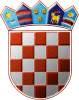 REPUBLIKA HRVATSKAGRADSKO IZBORNO POVJERENSTVOGRADA GRUBIŠNOGA POLJAKLASA: 013-03/21-01/2URBROJ: 2127/01-01/01-21-14GRUBIŠNO POLJE, 30. travnja 2021.Na osnovi članaka 22. i 26. stavka 1. podstavka 1. i članka 53. stavka 4. Zakona o lokalnim izborima („Narodne novine“, broj 144/12, 121/16, 98/19, 42/20, 144/20 i 37/21), Gradsko izborno povjerenstvo Grada GRUBIŠNOGA POLJA, odlučujući o prijedlogu kandidacijske liste predlagatelja DAMIR BAJS NEZAVISNA LISTA - DAMIR BAJS NL, SOCIJALDEMOKRATSKA PARTIJA HRVATSKE - SDP, HRVATSKA SELJAČKA STRANKA - HSS, BLOK UMIROVLJENICI ZAJEDNO - BUZ, HRVATSKA NARODNA STRANKA - LIBERALNI DEMOKRATI - HNS, DEMOKRATI, NARODNA STRANKA - REFORMISTI - REFORMISTI, NEZAVISNI SELJACI HRVATSKE - NSH, GRAĐANSKO-LIBERALNI SAVEZ - GLAS, HRVATSKA SELJAČKA STRANKA BRAĆE RADIĆ - HSS BRAĆE RADIĆ, utvrdilo je, prihvatilo i objavljuje PRAVOVALJANU KANDIDACIJSKU LISTUZA IZBOR ČLANOVA GRADSKOG VIJEĆAGRADA GRUBIŠNOGA POLJANositelj kandidacijske liste: DALIBOR JURINAKandidatkinje/kandidati:DALIBOR JURINA; HRVAT; VELIKI ZDENCI, MATE LOVRAKA 147; rođ. 13.01.1975.; OIB: 54709548702; MŠANDOR TOTH; MAĐAR; GRUBIŠNO POLJE, JULIJA KLOVIĆA 2; rođ. 11.05.1955.; OIB: 98894902228; MSEBASTIJAN SVAT; HRVAT; GRBAVAC, GRBAVAC 101; rođ. 06.09.1982.; OIB: 05777056627; MKATARINA ČIKVAR; NEPOZNATA; VELIKA BARNA, BRAĆE RADIĆA 33; rođ. 22.11.1984.; OIB: 66202105592; ŽDANIJELA ŠOMA; ČEHINJA; IVANOVO SELO, PRAŠKA 1A; rođ. 30.10.1976.; OIB: 20483620585; ŽMILENKO TIHOMIROVIĆ; SRBIN; GORNJA RAŠENICA, GORNJA RAŠENICA 4; rođ. 10.07.1971.; OIB: 80949327417; MDANIJEL KIŠ; NEPOZNATA; GRBAVAC, GRBAVAC 78; rođ. 23.04.1986.; OIB: 56364231458; MPAVAO HORVAT; MAĐAR; GRBAVAC, GRBAVAC 89A; rođ. 22.06.1953.; OIB: 28539909237; MDAJANA ATLIJA; HRVATICA; GRUBIŠNO POLJE, KRALJA ZVONIMIRA 128; rođ. 05.08.1992.; OIB: 71051232178; ŽZVONKO HARAUZEK; ČEH; TREGLAVA, TREGLAVA 53; rođ. 25.01.1960.; OIB: 54654545169; MĐURĐICA CVETKOVIĆ; HRVATICA; VELIKI ZDENCI, MATE LOVRAKA 166; rođ. 07.10.1963.; OIB: 15739861273; ŽSANDA POKORNI; HRVATICA; MALI ZDENCI, ANTUNA MIHANOVIĆA 128; rođ. 13.01.1968.; OIB: 48754435273; ŽIVANA KOLIĆ; OSTALO; VELIKI ZDENCI, KLOKOČEVAČKA 22; rođ. 08.06.1991.; OIB: 73880430840; ŽREPUBLIKA HRVATSKAGRADSKO IZBORNO POVJERENSTVOGRADA GRUBIŠNOGA POLJAKLASA: 013-03/21-01/2URBROJ: 2127/01-01/01-21-10GRUBIŠNO POLJE, 30. travnja 2021.Na osnovi članaka 22. i 26. stavka 1. podstavka 1. i članka 53. stavka 4. Zakona o lokalnim izborima („Narodne novine“, broj 144/12, 121/16, 98/19, 42/20, 144/20 i 37/21), Gradsko izborno povjerenstvo Grada GRUBIŠNOGA POLJA, odlučujući o prijedlogu kandidacijske liste predlagatelja DOMOVINSKI POKRET - DP, utvrdilo je, prihvatilo i objavljuje PRAVOVALJANU KANDIDACIJSKU LISTUZA IZBOR ČLANOVA GRADSKOG VIJEĆAGRADA GRUBIŠNOGA POLJANositelj kandidacijske liste: ZLATKO BIONDIĆKandidatkinje/kandidati:ZLATKO BIONDIĆ; HRVAT; VELIKI ZDENCI, TRG KRALJA TOMISLAVA 7; rođ. 05.05.1962.; OIB: 85520245026; MČEDOMIR ČEPRNJA; SRBIN; VELIKI ZDENCI, MATE LOVRAKA 64; rođ. 14.02.1942.; OIB: 90645417422; MKRUNO POZAIĆ; HRVAT; GRUBIŠNO POLJE, ANDRIJE HEBRANGA 36; rođ. 01.01.1960.; OIB: 40407686247; MANITA TUČEK; HRVATICA; VELIKI ZDENCI, MATE LOVRAKA 81; rođ. 14.09.1998.; OIB: 08509736465; ŽSTEVO SIJERAK; HRVAT; VELIKI ZDENCI, MATE LOVRAKA 17; rođ. 08.01.1953.; OIB: 60419657036; MANTONIA DITRIH; HRVATICA; VELIKA BARNA, BRAĆE RADIĆA 15; rođ. 21.05.2001.; OIB: 43861223549; ŽSNJEŽANA ŠTEFULINAC; HRVATICA; GRBAVAC, GRBAVAC 34; rođ. 12.01.1966.; OIB: 47579497246; ŽZDRAVKO DITRIH; NIJEMAC; VELIKA BARNA, BRAĆE RADIĆA 15; rođ. 12.02.1962.; OIB: 95465463320; MZDENKO TUČEK; HRVAT; VELIKI ZDENCI, MATE LOVRAKA 81; rođ. 05.07.1960.; OIB: 61232949970; MSNJEŽANA BUKAČ; ČEHINJA; VELIKI ZDENCI, MATE LOVRAKA 146; rođ. 04.04.1969.; OIB: 92089470641; ŽTOMISLAV ANDRIČEVIĆ; HRVAT; GRUBIŠNO POLJE, MATIJE GUPCA 3; rođ. 25.05.1974.; OIB: 99436484240; MAMALIJA POZAIĆ; HRVATICA; GRUBIŠNO POLJE, ANDRIJE HEBRANGA 36; rođ. 19.11.1964.; OIB: 47276059110; ŽANDRIJANA KRALJ; HRVATICA; GRUBIŠNO POLJE, BRAĆE RADIĆA 39; rođ. 27.07.1977.; OIB: 93240555073; ŽREPUBLIKA HRVATSKAGRADSKO IZBORNO POVJERENSTVOGRADA GRUBIŠNOGA POLJAKLASA: 013-03/21-01/2URBROJ: 2127/01-01/01-21-11GRUBIŠNO POLJE, 30. travnja 2021.Na osnovi članaka 22. i 26. stavka 1. podstavka 1. i članka 53. stavka 4. Zakona o lokalnim izborima („Narodne novine“, broj 144/12, 121/16, 98/19, 42/20, 144/20 i 37/21), Gradsko izborno povjerenstvo Grada GRUBIŠNOGA POLJA, odlučujući o prijedlogu kandidacijske liste predlagatelja ŽELJKO HELD, IVICA DEBIĆ, JASMINA VITAS, utvrdilo je, prihvatilo i objavljuje PRAVOVALJANU KANDIDACIJSKU LISTUZA IZBOR ČLANOVA GRADSKOG VIJEĆAGRADA GRUBIŠNOGA POLJANositelj kandidacijske liste: ŽELJKO HELDKandidatkinje/kandidati:ŽELJKO HELD; HRVAT; VELIKA BARNA, BARNJANSKI VINOGRADI 23; rođ. 20.02.1968.; OIB: 82553252470; MIVICA DEBIĆ; HRVAT; GRUBIŠNO POLJE, IVANA NEPOMUKA JEMERŠIĆA 3; rođ. 27.05.1955.; OIB: 32455317865; MJASMINA VITAS; HRVATICA; GRUBIŠNO POLJE, KRALJA ZVONIMIRA 44; rođ. 20.12.1985.; OIB: 97764431017; ŽMARIJAN LUKIĆ; HRVAT; GRUBIŠNO POLJE, 77. SAMOSTALNOG BATALJUNA ZNG 1; rođ. 03.05.1948.; OIB: 00562279013; MMANDICA HORAK; HRVATICA; GRUBIŠNO POLJE, IVANA NEPOMUKA JEMERŠIĆA 17; rođ. 11.05.1968.; OIB: 65447175348; ŽZDENKO RUŽIČKA; ČEH; GRUBIŠNO POLJE, ANDRIJE HEBRANGA 13; rođ. 18.10.1965.; OIB: 79914566336; MZDRAVKA STANČIĆ; HRVATICA; MALA BARNA, MALA BARNA 24; rođ. 24.07.1972.; OIB: 10638906106; ŽBOJAN NJEŽIĆ; SRBIN; VELIKA BARNA, BRAĆE RADIĆA 32; rođ. 24.06.1999.; OIB: 68246660295; MMIRA MAJDANDŽIĆ; HRVATICA; GRUBIŠNO POLJE, KRALJA ZVONIMIRA 96; rođ. 19.03.1983.; OIB: 31939582670; ŽDARKO VACEK; ČEH; VELIKI ZDENCI, ZDENAČKI GAJ 4; rođ. 10.03.1964.; OIB: 68814547665; MANDREJA KALANJOŠ; HRVATICA; GRUBIŠNO POLJE, BRAĆE RADIĆA 32; rođ. 23.01.1998.; OIB: 27727370350; ŽZDENKA IHAROŠ; ČEHINJA; GRUBIŠNO POLJE, KRALJA ZVONIMIRA 98; rođ. 27.07.1952.; OIB: 17384383008; ŽANTUN DELIĆ; HRVAT; GRUBIŠNO POLJE, NIKOLE ŠUBIĆA ZRINSKOG 3; rođ. 20.11.1944.; OIB: 32868573564; MREPUBLIKA HRVATSKAGRADSKO IZBORNO POVJERENSTVOGRADA GRUBIŠNOGA POLJAKLASA: 013-03/21-01/2URBROJ: 2127/01-01/01-21-12GRUBIŠNO POLJE, 30. travnja 2021.Na osnovi članaka 22. i 26. stavka 1. podstavka 1. i članka 53. stavka 4. Zakona o lokalnim izborima („Narodne novine“, broj 144/12, 121/16, 98/19, 42/20, 144/20 i 37/21), Gradsko izborno povjerenstvo Grada GRUBIŠNOGA POLJA, odlučujući o prijedlogu kandidacijske liste predlagatelja HRVATSKA DEMOKRATSKA ZAJEDNICA - HDZ, utvrdilo je, prihvatilo i objavljuje PRAVOVALJANU KANDIDACIJSKU LISTUZA IZBOR ČLANOVA GRADSKOG VIJEĆAGRADA GRUBIŠNOGA POLJANositelj kandidacijske liste: ZLATKO MAĐERUHKandidatkinje/kandidati:ZLATKO MAĐERUH; HRVAT; MALI ZDENCI, 30. SVIBNJA 1990. 40; rođ. 01.01.1955.; OIB: 66123531901; MMARIJA JUNGIĆ; ČEHINJA; GRUBIŠNO POLJE, LJUDEVITA GAJA 8; rođ. 14.02.1979.; OIB: 07277793412; ŽIVO MARTINOVIĆ; HRVAT; GRUBIŠNO POLJE, T. B. BANJE 55; rođ. 03.10.1968.; OIB: 53832069652; MZLATKO PAVIČIĆ; HRVAT; GRUBIŠNO POLJE, LIPOVAC 38; rođ. 18.07.1983.; OIB: 80372996886; MŽELJKO VIZVAR; HRVAT; GRUBIŠNO POLJE, JULIJA KLOVIĆA 16; rođ. 19.10.1971.; OIB: 54538286571; MANA-MARIA ŠTRUML-TUČEK; ČEHINJA; IVANOVO SELO, ZAGREBAČKA 16; rođ. 22.06.1977.; OIB: 84548836256; ŽSVETLANA TRBOJEVIĆ; SRPKINJA; GRUBIŠNO POLJE, 77. SAMOSTALNOG BATALJUNA ZNG 42; rođ. 24.07.1982.; OIB: 61768916473; ŽTOMISLAV BENGEZ; HRVAT; VELIKI ZDENCI, MATE LOVRAKA 224; rođ. 18.02.1994.; OIB: 26103805206; MMIRJANA ČERNI; HRVATICA; POLJANI, POLJANI 26; rođ. 31.05.1963.; OIB: 15529806253; ŽJOSIPA DOBRIJEVIĆ; ČEHINJA; MALI ZDENCI, A. MIHANOVIĆA 73; rođ. 09.07.1951.; OIB: 24909736846; ŽANITA BERNAT; HRVATICA; GRUBIŠNO POLJE, TINA UJEVIĆA 5; rođ. 02.12.1981.; OIB: 79658255903; ŽMATEJ LUKENDA; HRVAT; TURČEVIĆ POLJE, TURČEVIĆ POLJE 47; rođ. 24.01.1994.; OIB: 24721477351; MHRVOJE MESAR; HRVAT; VELIKA BARNA, BRAĆE RADIĆA 31; rođ. 07.11.1992.; OIB: 82722883395; MREPUBLIKA HRVATSKAGRADSKO IZBORNO POVJERENSTVOGRADA GRUBIŠNOGA POLJAKLASA: 013-03/21-01/2URBROJ: 2127/01-01/01-21-13GRUBIŠNO POLJE, 30. travnja 2021.Na osnovi članaka 22. i 26. stavka 1. podstavka 1. i članka 53. stavka 4. Zakona o lokalnim izborima („Narodne novine“, broj 144/12, 121/16, 98/19, 42/20, 144/20 i 37/21), Gradsko izborno povjerenstvo Grada GRUBIŠNOGA POLJA, odlučujući o prijedlogu kandidacijske liste predlagatelja HRVATSKA STRANKA UMIROVLJENIKA - HSU, utvrdilo je, prihvatilo i objavljuje PRAVOVALJANU KANDIDACIJSKU LISTUZA IZBOR ČLANOVA GRADSKOG VIJEĆAGRADA GRUBIŠNOGA POLJANositelj kandidacijske liste: BRANKO KAŠIĆKandidatkinje/kandidati:BRANKO KAŠIĆ; SRBIN; GRUBIŠNO POLJE, IVANA NEPOMUKA JEMERŠIĆA 40; rođ. 04.12.1955.; OIB: 11576685538; MMIRA SKRAČIĆ; ČEHINJA; MUNIJE, MUNIJE 19; rođ. 12.02.1957.; OIB: 44652343344; ŽPETAR BREKALO; HRVAT; MALI ZDENCI, ANTUNA MIHANOVIĆA 38; rođ. 24.03.1944.; OIB: 92986183447; MĐURĐICA BREKALO; HRVATICA; GRUBIŠNO POLJE, MATIJE ANTUNA RELKOVIĆA 25; rođ. 20.04.1946.; OIB: 52543752163; ŽMILAN KNEŽEVIĆ; SRBIN; GRUBIŠNO POLJE, ANDRIJE HEBRANGA 7; rođ. 18.12.1946.; OIB: 84226215710; MDANICA PIHIR; HRVATICA; GRUBIŠNO POLJE, MATIJE ANTUNA RELKOVIĆA 27; rođ. 15.06.1946.; OIB: 06063591986; ŽDARKO NOVOTNI; ČEH; GRUBIŠNO POLJE, IVANA NEPOMUKA JEMERŠIĆA 27; rođ. 15.05.1960.; OIB: 07009992304; MMIRA KUJUNDŽIĆ; ČEHINJA; POLJANI, POLJANI 99; rođ. 30.03.1948.; OIB: 62134624338; ŽDRAGUTIN PIHIR; HRVAT; GRUBIŠNO POLJE, MATIJE ANTUNA RELKOVIĆA 27; rođ. 04.12.1943.; OIB: 18646861680; MANA KLINŽIĆ; HRVATICA; GRUBIŠNO POLJE, ANDRIJE HEBRANGA 12; rođ. 23.07.1930.; OIB: 66205848955; ŽCVIJETIN JOVANOVIĆ; SRBIN; MALI ZDENCI, ANTUNA MIHANOVIĆA 5; rođ. 10.01.1948.; OIB: 94385123053; MZORAN ĐURĐEVIĆ; ROM; GRUBIŠNO POLJE, STALOVICA 20; rođ. 09.09.1968.; OIB: 98519670680; MĐURĐA KAŠIĆ; ČEHINJA; GRUBIŠNO POLJE, IVANA NEPOMUKA JEMERŠIĆA 40; rođ. 09.02.1959.; OIB: 40769761057; ŽREPUBLIKA HRVATSKAGRADSKO IZBORNO POVJERENSTVOGRADA GRUBIŠNOGA POLJAKLASA: 013-03/21-01/2URBROJ: 2127/01-01/01-21-21GRUBIŠNO POLJE, 30. travnja 2021.Na osnovi članka 53. točke 4. Zakona o lokalnim izborima („Narodne novine“, broj 144/12, 121/16, 98/19, 42/20, 144/20 i 37/21), Gradsko izborno povjerenstvo Grada GRUBIŠNOGA POLJA, sastavilo je i objavljuje ZBIRNU LISTUPRAVOVALJANIH KANDIDACIJSKIH LISTAZA IZBOR ČLANOVA GRADSKOG VIJEĆAGRADA GRUBIŠNOGA POLJADAMIR BAJS NEZAVISNA LISTA - DAMIR BAJS NLSOCIJALDEMOKRATSKA PARTIJA HRVATSKE - SDPHRVATSKA SELJAČKA STRANKA - HSSBLOK UMIROVLJENICI ZAJEDNO - BUZHRVATSKA NARODNA STRANKA - LIBERALNI DEMOKRATI - HNSDEMOKRATINARODNA STRANKA - REFORMISTI - REFORMISTINEZAVISNI SELJACI HRVATSKE - NSHGRAĐANSKO-LIBERALNI SAVEZ - GLASHRVATSKA SELJAČKA STRANKA BRAĆE RADIĆ - HSS BRAĆE RADIĆNositelj kandidacijske liste: DALIBOR JURINADOMOVINSKI POKRET - DPNositelj kandidacijske liste: ZLATKO BIONDIĆKANDIDACIJSKA LISTA GRUPE BIRAČANositelj kandidacijske liste: ŽELJKO HELDHRVATSKA DEMOKRATSKA ZAJEDNICA - HDZNositelj kandidacijske liste: ZLATKO MAĐERUHHRVATSKA STRANKA UMIROVLJENIKA - HSUNositelj kandidacijske liste: BRANKO KAŠIĆDAMIR BAJS NEZAVISNA LISTA - DAMIR BAJS NLSOCIJALDEMOKRATSKA PARTIJA HRVATSKE - SDPHRVATSKA SELJAČKA STRANKA - HSSBLOK UMIROVLJENICI ZAJEDNO - BUZHRVATSKA NARODNA STRANKA - LIBERALNI DEMOKRATI - HNSDEMOKRATINARODNA STRANKA - REFORMISTI - REFORMISTINEZAVISNI SELJACI HRVATSKE - NSHGRAĐANSKO-LIBERALNI SAVEZ - GLASHRVATSKA SELJAČKA STRANKA BRAĆE RADIĆ - HSS BRAĆE RADIĆPREDSJEDNIKDARKO KOVAČ, v. r. DOMOVINSKI POKRET - DPPREDSJEDNIKDARKO KOVAČ, v.r.KANDIDACIJSKA LISTA GRUPE BIRAČAPREDSJEDNIKDARKO KOVAČ, v.r.HRVATSKA DEMOKRATSKA ZAJEDNICA - HDZPREDSJEDNIKDARKO KOVAČ, v.r.HRVATSKA STRANKA UMIROVLJENIKA - HSUPREDSJEDNIKDARKO KOVAČ, v.r.PREDSJEDNIKDARKO KOVAČ, v.r. 